Ahoj druháci,dnes má svátek Martin, je totiž 11.11. 2020, středa.Říká se: Na svatého Martina, kouřívá se z komína.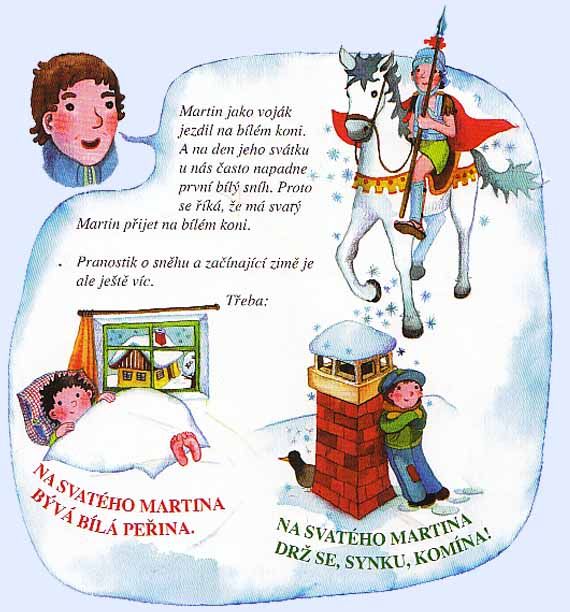 Máme po online hodině, něco jsme vyrobili, procvičili, udělali úkoly ke svatému Martinovi.Čeká nás ještě matematika, trošku českého jazyka a čtení.MatematikaDokončíme +,- do 15, vypracujte úkoly na straně 31.Český jazykNa papír si vyzkoušíme myšlenkovou mapu na téma svatého Martina.Doprostřed papíru si napište svatý Martina okolo něho pište vše, co si pamatujete z naší online hodiny.Například-koho je patronem, kdo byl jeho otec. Jsem zvědavá, kolik si toho pamatujete. Pak to vyfoťte a pošlete.Posílám malý návod.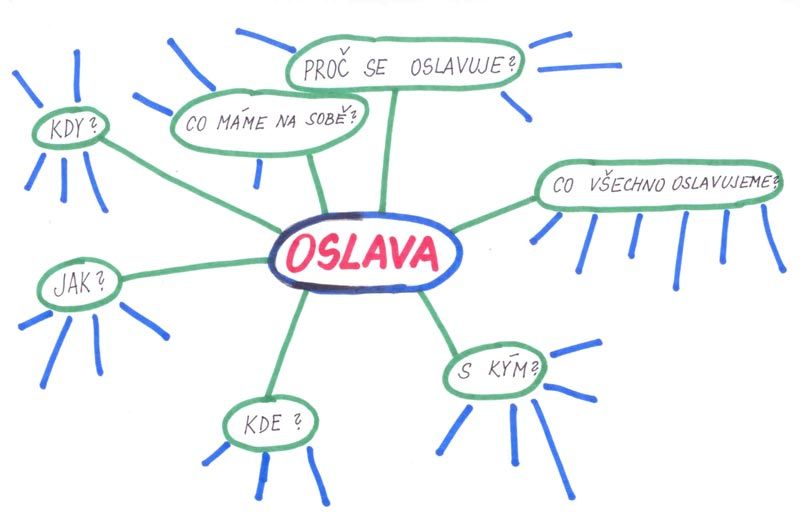 ČteníTak, jak se vám líbí nová knížka? 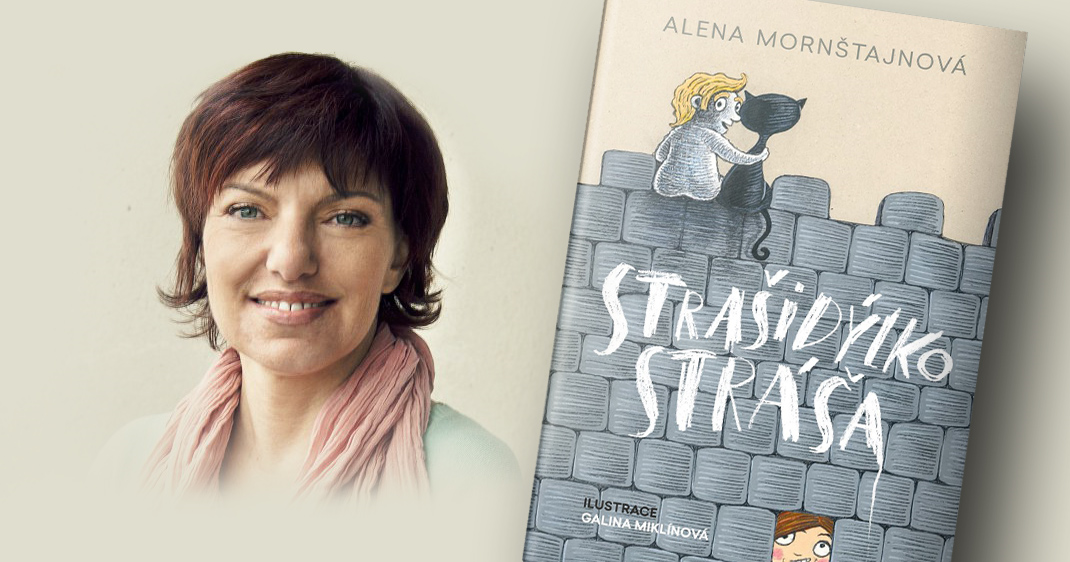 Představuji vám paní Alenu Mornštajnovou. Není jen spisovatelkou, ale také lektorkou anglického jazyka a překladatelkou.Mám ji moc ráda, je má oblíbená, píše nejen pro děti, ale také pro dospělé. Víte, kdo knihu ilustroval? Kdo namaloval ty krásné obrázky k příběhu? Podívejte se na titulní stranu.Na konci knihy jsou informace, jaké nakladatelství knihu vydalo, pro jaké čtenáře je určena.Takže, kdo je Stráša?Proč má tak zvláštní jméno?Co dělala maminka a tatínek Stráši?Kdo je to pan kastelán? Jaká je jeho práce? Dočti si kapitolu, kdo je hotov s první přečte dnes druhou.Užijte si dnešní den, zazpívejte si, udělejte něco pro druhé, opatrujte se.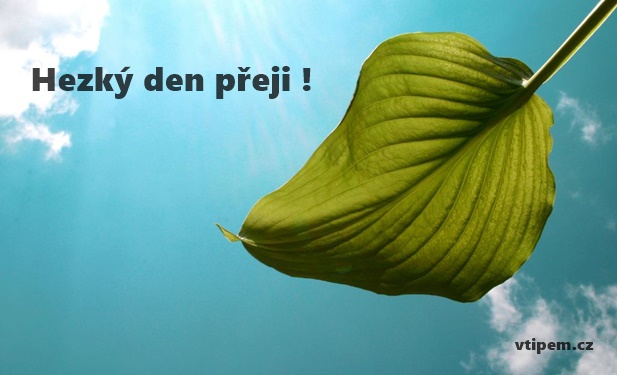 Vaše paní učitelka Gabča